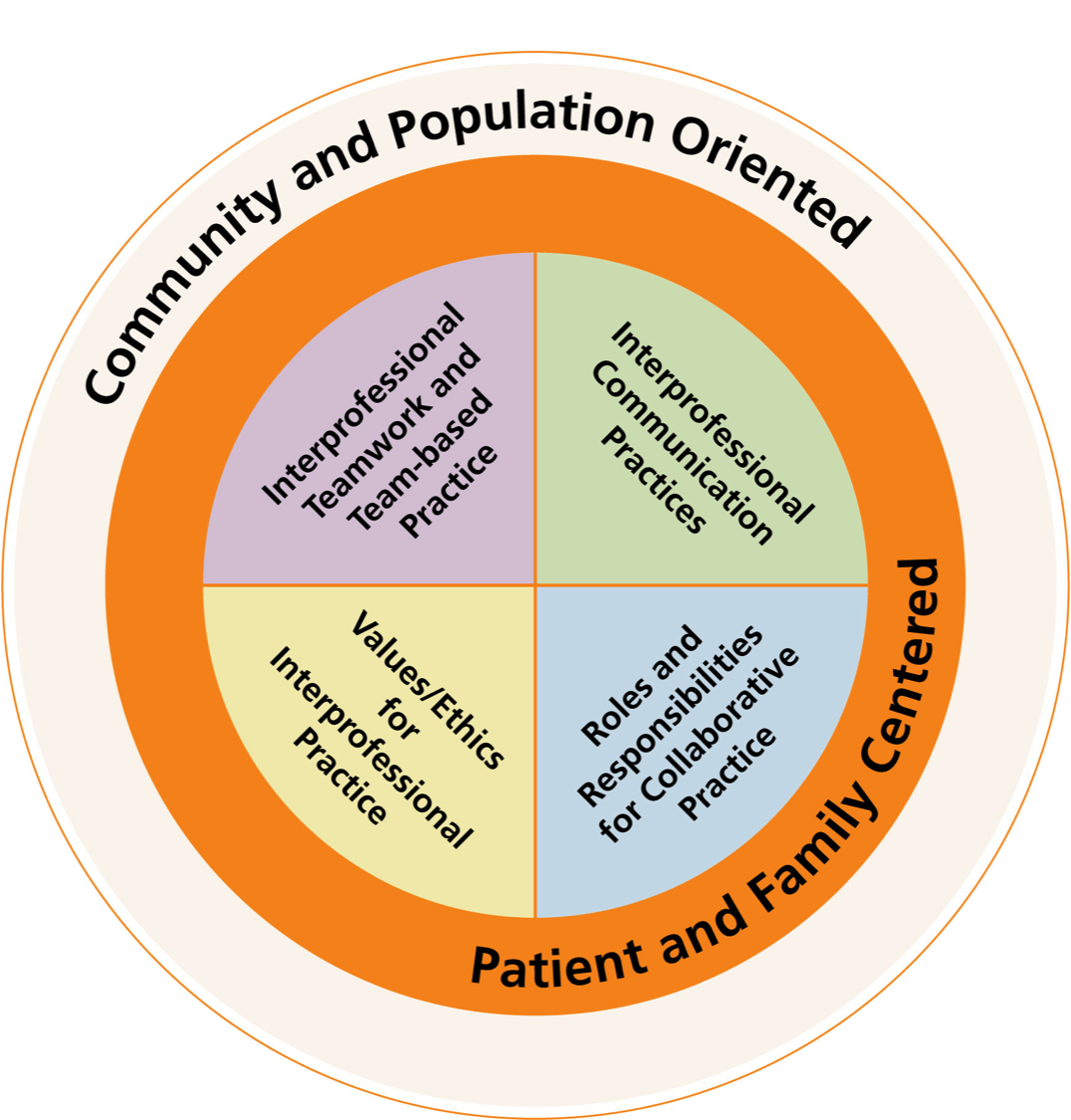 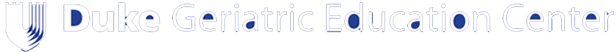 “The IPEC workshop brought our falls team closer together. It allowed us to be able to see other members’ viewpoints, while we gained additional skills to develop action plans. As a leader, I also gained insight into areas where good intentioned leaders may be stifling the creativity of their team.”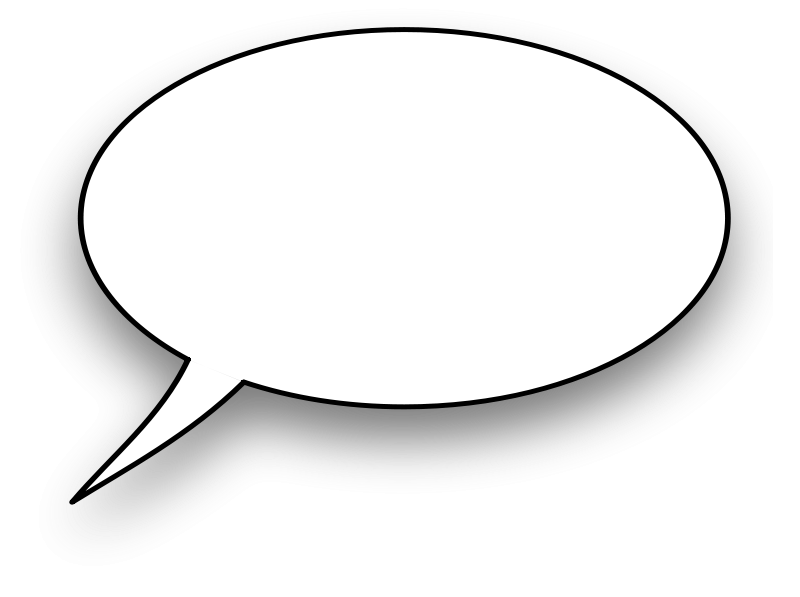 Roy Hudson, RN, MSN, BS, CNMLClinical Operations Director Duke Raleigh Hospital “The value of participation in the IPEC workshop was that we finally developed a process for managing transitions of care that works. We'd been working on this challenge but never really got it resolved until this team took it on as a project. “Deborah Teasley, PhD
President & CEO
Southern Regional AHECHow Teams Will BenefitWork more effectively as a team with members from different professional backgrounds Improve communications within the team by being in touch with how individual values impact team function and contribute to the team’s shared valuesCommunicate as a team in a responsive and responsible manner with patients, families, and other healthcare team members Analyze team performance and develop a plan to enhance team inter-professional collaborative practice Interprofessional Education Principles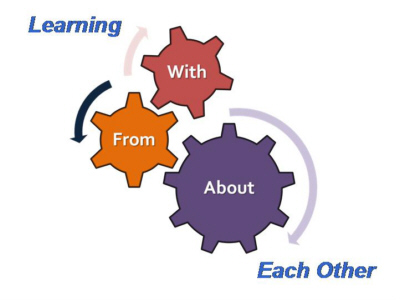 Continuing Education Credit offered for all professions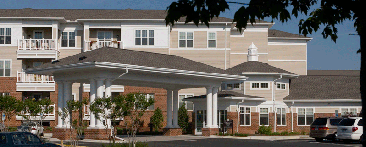 LTRTraining Location:Croasdaile Village Retirement Community2600 Croasdaile Farm ParkwayDurham, NC 27705Duke               REGISTER TODAY!         Phone: 919-660-7577        michele.burgess@duke.edu        http://geriatriceducation.duke.edu/We are excited to offer this workshop series at no cost to the participants due to grant support from the Health Resources and Services Administration Geriatrics Education Center Grant (UB4HP19203 - 0500).